   ( 19 -  1)  - 5-   68  2 `  .  / 2/`   (    № 11  )  -           , ...Թեմատիկ  պլանավորում 1 - James et le chien1. vrai /faux/Les parents de James travaillent.James est tres souvent seul.Il veut un oiseau.Ses parents lui donnent un chien.2.  3  «   » : 3.  1    :         ․1.  :  2.  :3.  :         ․1.  :2.   :3.    :Թեմատիկ  պլանավորում 2 -Fais pas ça?1.    .    :Fais pas ça !Fais pas ci, fais pas ça.					Viens donc faire la vaisselle.Viens ici, mets-toi là.						Arrête de te chamaillerAttention, prends pas froid.					Réponds quand on t’appelle.Mange ta soupe.						Sois poli, dis merci.Allez, brosse-toi les dents.					A la dame, donne ta place.Touche pas ça.							C’est l’heure d’aller au lit.Fais dodo.							Faut pas rater la classe.Dis papa, dis maman.						Ecoute ce qu’on te dit.Laisse ton père travailler2.     :3.    ։Un	.. ien, un m .. ton,   une ch. vre,   une va.. e,   une p.. le.         ․1.   :2.   :3.  :         ․1.     ,2.  ,3.  ։Թեմատիկ  պլանավորում 3- Animaux des villes1.    :____________________________________________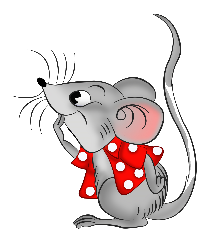 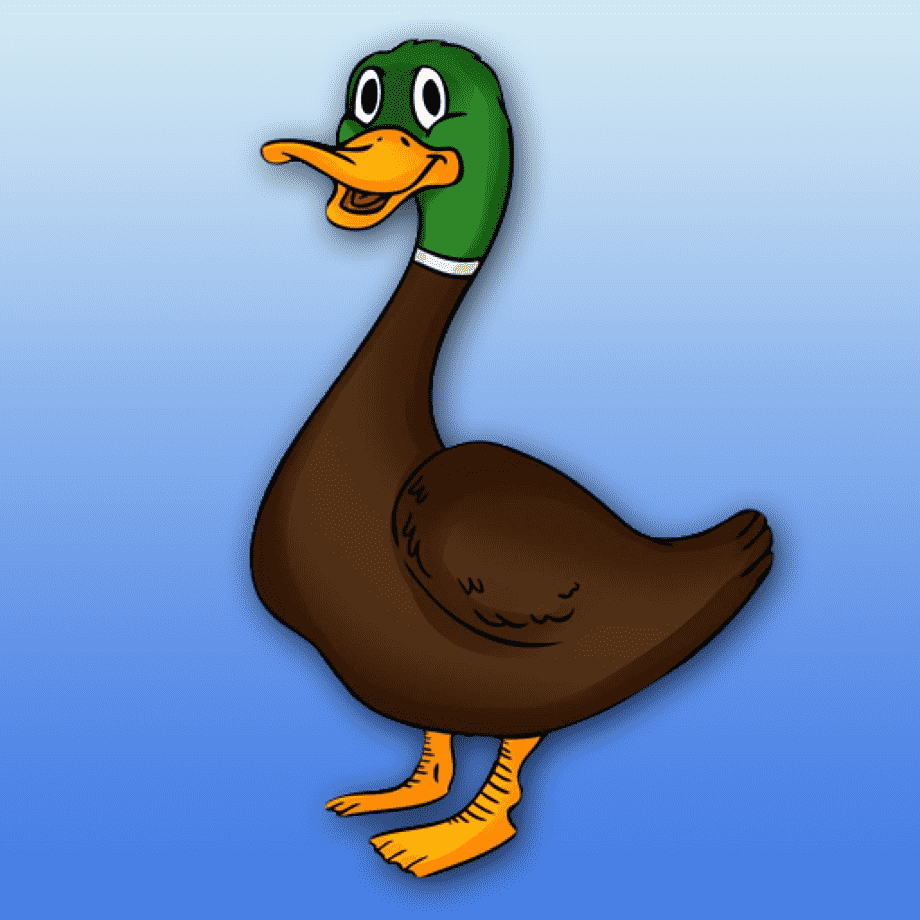 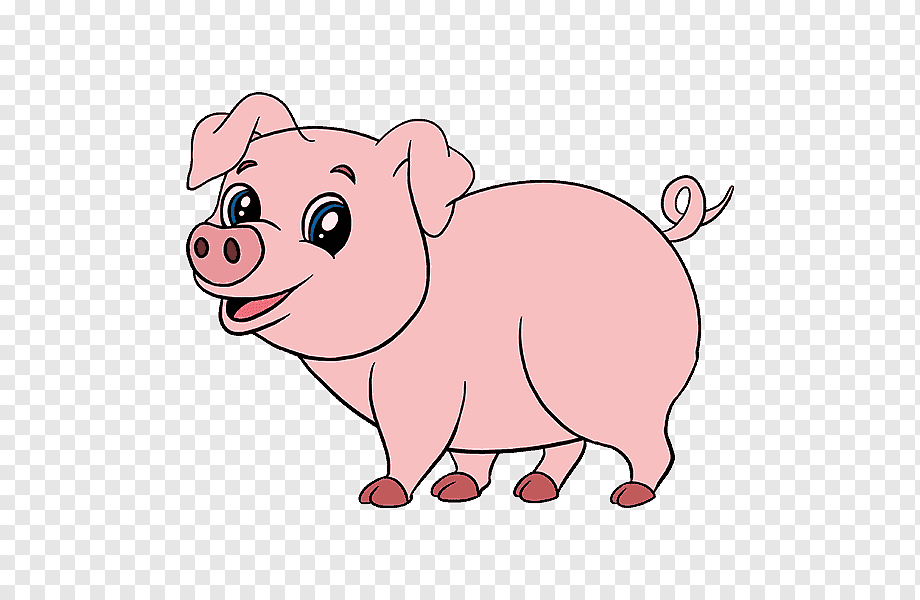 2.    :______________________________________________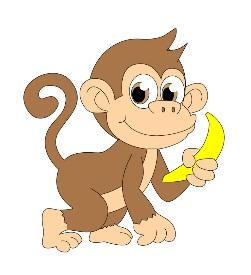 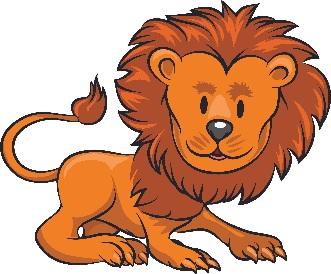 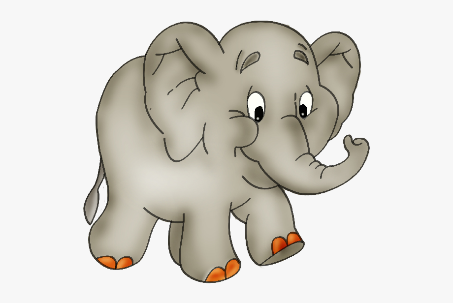 3.   .Un a, e, c, m, h, u	3. Une r, i, f, g, a, eUn e, c, b, o, a, r, u	4. Un t, u , o, e, p, r, q, e, t,e         ․1.   2.   3.          ․1.   2.   3.   Թեմատիկ  պլանավորում 4 - Révision1.  4-5 << >>____________________________________________________________________________________________________________________________________________________________________________________________________________________________________________________________________________________________________________________________2.  . (futur proche, passé composé, impératif) Je vais chanter. 	Je suis allé à l'école.  	Nous allons nous promener. 	  Regarde la télé.! Lis le texte! 	3. – ... – J’ai beaucoup de copains.         ․2.     3         ․,  ( 4-5 ),   2.  3.    ,  , ,          , ,   , , futur immédiat ,   futur immédiat           ,  , :   ,     : (passé composé)   , , :195James et le chien1100Fais pas ça?1101Animaux des villes1104-105Révision